МЕЖРЕГИОНАЛЬНАЯ ОБЩЕСТВЕННАЯ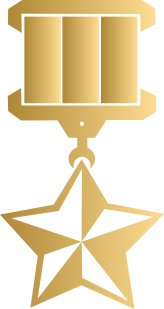 ПАТРИОТИЧЕСКАЯ ОРГАНИЗАЦИЯ«ПОДВИГ»Карточка предприятияПредседатель Правления                                               _____________Евланов С.А.Полное наименованиеМежрегиональная общественная патриотическая организация"Подвиг"Краткое наименованиеМРОПО «ПОДВИГ»Юридический адрес620014, Свердловская область, г.Екатеринбург, ул. Радищева 6А, оф 1504Председатель правления Евланов Сергей АлександровичИНН/КПП 6671046903/667101001ОГРН1169600001890Р/с40703810716540002625БанкУральский Банк ПАО Сбербанк  г.ЕкатеринбургБИК046577674К/с30101810500000000674Emailpodvig130793@gmail.com